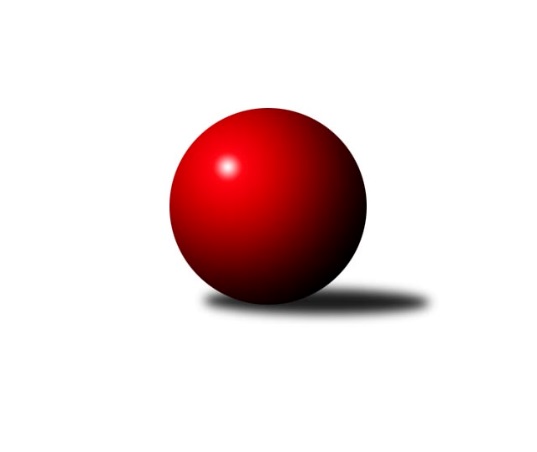 Č.16Ročník 2021/2022	20.2.2022Nejlepšího výkonu v tomto kole: 2768 dosáhlo družstvo: TJ Sokol Mistřín CJihomoravský KP1 jih 2021/2022Výsledky 16. kolaSouhrnný přehled výsledků:TJ Sokol Vracov B	- KK Vyškov D	3:5	2546:2561	6.0:6.0	18.2.TJ Sokol Šanov B	- KK Sokol Litenčice	5:3	2672:2656	7.5:4.5	18.2.TJ Sokol Mistřín C	- TJ Jiskra Kyjov	5:3	2768:2660	9.0:3.0	19.2.KK Jiskra Čejkovice B	- SK Baník Ratíškovice C	5:3	2434:2420	4.0:8.0	19.2.TJ Sokol Vážany	- SK Podlužan Prušánky B	5:3	2576:2514	7.0:5.0	20.2.SK Baník Ratíškovice C	- TJ Sokol Mistřín C	1:7	2414:2615	4.0:8.0	17.2.Tabulka družstev:	1.	TJ Sokol Šanov B	14	11	0	3	73.5 : 38.5 	94.0 : 74.0 	 2601	22	2.	TJ Sokol Vážany	15	10	0	5	70.0 : 50.0 	102.5 : 77.5 	 2572	20	3.	SK Podlužan Prušánky B	14	9	1	4	71.0 : 41.0 	103.5 : 64.5 	 2632	19	4.	KK Sokol Litenčice	14	9	0	5	63.5 : 48.5 	87.5 : 80.5 	 2561	18	5.	TJ Jiskra Kyjov	14	7	1	6	58.0 : 54.0 	84.0 : 84.0 	 2504	15	6.	TJ Sokol Vracov B	15	7	0	8	60.0 : 60.0 	85.0 : 95.0 	 2522	14	7.	KK Jiskra Čejkovice B	15	5	2	8	51.0 : 69.0 	79.0 : 101.0 	 2486	12	8.	TJ Lokomotiva Valtice B	14	5	1	8	49.5 : 62.5 	78.5 : 89.5 	 2471	11	9.	TJ Sokol Mistřín C	15	5	0	10	50.0 : 70.0 	86.0 : 94.0 	 2478	10	10.	KK Vyškov D	14	4	1	9	43.5 : 68.5 	72.5 : 95.5 	 2500	9	11.	SK Baník Ratíškovice C	14	4	0	10	42.0 : 70.0 	75.5 : 92.5 	 2514	8Podrobné výsledky kola:	 TJ Sokol Vracov B	2546	3:5	2561	KK Vyškov D	Martin Pechal	 	 187 	 200 		387 	 2:0 	 343 	 	164 	 179		Jan Donneberger	Martin Bílek	 	 203 	 206 		409 	 0:2 	 446 	 	230 	 216		Jana Kurialová	Stanislav Kočí	 	 252 	 216 		468 	 1:1 	 457 	 	240 	 217		Vladimír Crhonek	Jaroslav Konečný	 	 193 	 186 		379 	 0:2 	 438 	 	210 	 228		Miroslav Poledník *1	Miroslav Bahula	 	 208 	 234 		442 	 1:1 	 451 	 	223 	 228		Jiří Formánek	Ondřej Repík	 	 213 	 248 		461 	 2:0 	 426 	 	202 	 224		Josef Michálekrozhodčí: Vítězslav Nejedlíkstřídání: *1 od 80. hodu Milan RyšánekNejlepší výkon utkání: 468 - Stanislav Kočí	 TJ Sokol Šanov B	2672	5:3	2656	KK Sokol Litenčice	Pavel Petrů	 	 225 	 230 		455 	 2:0 	 429 	 	216 	 213		David Vávra	Kristýna Blechová	 	 246 	 221 		467 	 2:0 	 430 	 	215 	 215		Milan Kochaníček	Petr Kesjár	 	 208 	 225 		433 	 0:2 	 467 	 	229 	 238		Monika Zapletalová	Radek Vrška	 	 213 	 244 		457 	 1:1 	 467 	 	240 	 227		Roman Blažek	Aleš Procházka	 	 206 	 205 		411 	 1:1 	 417 	 	199 	 218		Josef Smažinka	Michal Stieranka	 	 231 	 218 		449 	 1.5:0.5 	 446 	 	228 	 218		Lenka Štěrbovározhodčí:  Vedoucí družstevNejlepšího výkonu v tomto utkání: 467 kuželek dosáhli: Kristýna Blechová, Monika Zapletalová, Roman Blažek	 TJ Sokol Mistřín C	2768	5:3	2660	TJ Jiskra Kyjov	Pavel Měsíček	 	 218 	 228 		446 	 2:0 	 436 	 	217 	 219		Ludvík Kuhn	Dennis Urc	 	 240 	 208 		448 	 1:1 	 450 	 	214 	 236		Radek Jurčík	Luděk Svozil	 	 214 	 235 		449 	 1:1 	 461 	 	238 	 223		Antonín Svozil st.	Radim Holešinský	 	 235 	 225 		460 	 1:1 	 464 	 	234 	 230		Martin Šubrt	Vladislav Kozák	 	 262 	 229 		491 	 2:0 	 391 	 	200 	 191		Jiří Špaček	Jaroslav Polášek	 	 236 	 238 		474 	 2:0 	 458 	 	233 	 225		Antonín Svozil ml.rozhodčí: Ivan BlahaNejlepší výkon utkání: 491 - Vladislav Kozák	 KK Jiskra Čejkovice B	2434	5:3	2420	SK Baník Ratíškovice C	Michal Hlinecký	 	 205 	 219 		424 	 0:2 	 446 	 	210 	 236		Marta Beranová	Zdeněk Burian	 	 175 	 183 		358 	 0:2 	 397 	 	200 	 197		Marcel Šebek	Jakub Svoboda	 	 216 	 218 		434 	 1:1 	 385 	 	162 	 223		Antonín Zýbal	Vladimír Stávek	 	 227 	 202 		429 	 1:1 	 417 	 	210 	 207		Jarmila Bábíčková	Tomáš Mrkávek	 	 194 	 180 		374 	 1:1 	 401 	 	186 	 215		Jana Mačudová *1	Pavel Dolinajec	 	 190 	 225 		415 	 1:1 	 374 	 	192 	 182		Marie Kobylkovározhodčí:  Vedoucí družstevstřídání: *1 od 16. hodu Dagmar OpluštilováNejlepší výkon utkání: 446 - Marta Beranová	 TJ Sokol Vážany	2576	5:3	2514	SK Podlužan Prušánky B	Radim Kroupa	 	 210 	 242 		452 	 2:0 	 428 	 	205 	 223		Štěpánka Vytisková	Jozef Kamenišťák	 	 215 	 213 		428 	 1:1 	 464 	 	212 	 252		Michal Teraz	Petr Sedláček	 	 204 	 220 		424 	 0:2 	 435 	 	210 	 225		Michal Šimek	Radek Loubal	 	 196 	 205 		401 	 0:2 	 407 	 	198 	 209		Sára Zálešáková	Jan Kovář	 	 205 	 200 		405 	 2:0 	 391 	 	201 	 190		Tomáš Šerák	Josef Kamenišťák	 	 227 	 239 		466 	 2:0 	 389 	 	193 	 196		Jiří Novotnýrozhodčí: Jiří KramolišNejlepší výkon utkání: 466 - Josef Kamenišťák	 SK Baník Ratíškovice C	2414	1:7	2615	TJ Sokol Mistřín C	Marcel Šebek	 	 206 	 189 		395 	 0:2 	 433 	 	235 	 198		Dennis Urc	Dagmar Opluštilová	 	 190 	 197 		387 	 0:2 	 429 	 	202 	 227		Luděk Svozil	Jana Mačudová	 	 210 	 223 		433 	 2:0 	 412 	 	199 	 213		Adam Pavel Špaček	Jarmila Bábíčková	 	 208 	 208 		416 	 1:1 	 418 	 	192 	 226		Drahomír Urc *1	Marta Beranová	 	 194 	 216 		410 	 1:1 	 460 	 	247 	 213		Jaroslav Polášek	Marie Kobylková	 	 183 	 190 		373 	 0:2 	 463 	 	258 	 205		Radim Holešinskýrozhodčí: ved.družstevstřídání: *1 od 51. hodu Vladislav KozákNejlepší výkon utkání: 463 - Radim HolešinskýPořadí jednotlivců:	jméno hráče	družstvo	celkem	plné	dorážka	chyby	poměr kuž.	Maximum	1.	Monika Zapletalová 	KK Sokol Litenčice	451.66	303.0	148.6	3.7	5/7	(480)	2.	Josef Kamenišťák 	TJ Sokol Vážany	451.40	294.9	156.5	4.2	7/7	(527)	3.	Petr Kesjár 	TJ Sokol Šanov B	449.65	299.1	150.6	4.8	7/8	(473)	4.	Roman Blažek 	KK Sokol Litenčice	448.30	300.6	147.7	4.9	7/7	(495)	5.	Michal Šimek 	SK Podlužan Prušánky B	447.51	303.9	143.7	6.9	5/6	(505)	6.	Michal Pálka 	SK Podlužan Prušánky B	445.22	308.6	136.6	6.2	6/6	(486)	7.	Aleš Procházka 	TJ Sokol Šanov B	443.86	303.2	140.6	4.7	8/8	(481)	8.	Vítězslav Nejedlík 	TJ Sokol Vracov B	443.46	307.1	136.3	4.9	8/8	(481)	9.	Antonín Svozil  ml.	TJ Jiskra Kyjov	441.89	297.7	144.2	4.4	9/9	(470)	10.	Michaela Varmužová 	TJ Sokol Mistřín C	441.78	304.5	137.3	4.8	6/9	(482)	11.	Petr Malý 	TJ Sokol Vážany	439.39	309.5	129.9	5.5	6/7	(473)	12.	Luděk Zapletal 	KK Sokol Litenčice	439.30	304.6	134.7	6.1	5/7	(452)	13.	Dagmar Opluštilová 	SK Baník Ratíškovice C	437.90	303.9	134.0	6.3	7/8	(489)	14.	Vladislav Kozák 	TJ Sokol Mistřín C	437.67	302.6	135.1	5.8	6/9	(491)	15.	Michal Stieranka 	TJ Sokol Šanov B	437.11	291.7	145.4	5.9	7/8	(478)	16.	Josef Vařák 	TJ Lokomotiva Valtice B	436.80	294.2	142.6	4.2	5/7	(447)	17.	Vladimír Čech 	TJ Lokomotiva Valtice B	436.36	301.9	134.5	6.2	6/7	(481)	18.	Sára Zálešáková 	SK Podlužan Prušánky B	436.27	295.8	140.4	4.8	6/6	(497)	19.	Martin Bílek 	TJ Sokol Vracov B	435.52	300.9	134.6	5.9	8/8	(482)	20.	Ladislav Kacetl 	TJ Sokol Šanov B	435.25	300.1	135.1	7.1	8/8	(469)	21.	Antonín Svozil  st.	TJ Jiskra Kyjov	434.63	301.1	133.5	6.4	9/9	(485)	22.	Jaroslav Klimentík 	TJ Sokol Šanov B	434.47	294.2	140.3	6.7	6/8	(468)	23.	Marie Kobylková 	SK Baník Ratíškovice C	433.94	306.1	127.9	9.1	8/8	(502)	24.	Radim Kroupa 	TJ Sokol Vážany	431.50	305.0	126.5	8.4	5/7	(465)	25.	Jiří Formánek 	KK Vyškov D	431.46	308.1	123.4	7.0	6/6	(451)	26.	Pavel Flamík 	SK Podlužan Prušánky B	430.06	295.0	135.1	7.4	5/6	(510)	27.	Vladimír Crhonek 	KK Vyškov D	429.56	297.4	132.2	6.8	6/6	(457)	28.	Roman Krůza 	TJ Lokomotiva Valtice B	429.06	290.8	138.2	6.0	7/7	(513)	29.	Radek Jurčík 	TJ Jiskra Kyjov	428.58	293.3	135.3	9.1	6/9	(466)	30.	Martin Šubrt 	TJ Jiskra Kyjov	428.13	285.5	142.6	6.7	6/9	(464)	31.	Vladimír Stávek 	KK Jiskra Čejkovice B	428.11	298.1	130.0	7.0	8/8	(455)	32.	Pavel Dolinajec 	KK Jiskra Čejkovice B	426.21	299.6	126.6	10.2	7/8	(470)	33.	David Vávra 	KK Sokol Litenčice	424.71	294.7	130.0	7.0	7/7	(471)	34.	Josef Michálek 	KK Vyškov D	424.52	289.5	135.0	7.1	6/6	(458)	35.	Jozef Kamenišťák 	TJ Sokol Vážany	423.94	297.2	126.7	7.4	7/7	(473)	36.	Michal Hlinecký 	KK Jiskra Čejkovice B	422.83	304.4	118.5	9.0	6/8	(442)	37.	Jakub Svoboda 	KK Jiskra Čejkovice B	422.45	300.0	122.5	9.1	7/8	(473)	38.	Alena Kristová 	SK Podlužan Prušánky B	419.50	288.3	131.3	5.5	4/6	(481)	39.	Radek Loubal 	TJ Sokol Vážany	419.36	294.9	124.5	8.8	7/7	(492)	40.	Petr Sedláček 	TJ Sokol Vážany	418.68	290.9	127.8	8.2	7/7	(485)	41.	Stanislav Kočí 	TJ Sokol Vracov B	418.63	290.9	127.8	8.9	8/8	(481)	42.	Tomáš Mrkávek 	KK Jiskra Čejkovice B	418.13	294.3	123.9	9.2	8/8	(444)	43.	Petr Khol 	TJ Sokol Mistřín C	417.04	296.8	120.2	8.9	8/9	(487)	44.	Jaroslav Konečný 	TJ Sokol Vracov B	416.00	292.6	123.4	8.1	7/8	(482)	45.	Martin Pechal 	TJ Sokol Vracov B	415.97	293.6	122.4	9.3	6/8	(450)	46.	Josef Smažinka 	KK Sokol Litenčice	414.33	301.4	112.9	10.3	5/7	(440)	47.	Jarmila Bábíčková 	SK Baník Ratíškovice C	413.33	293.9	119.4	10.0	6/8	(444)	48.	Roman Klvaň 	TJ Jiskra Kyjov	411.60	294.0	117.6	8.3	6/9	(465)	49.	Lenka Štěrbová 	KK Sokol Litenčice	411.08	289.0	122.1	9.4	6/7	(446)	50.	Milan Ryšánek 	KK Vyškov D	409.96	287.0	123.0	8.3	4/6	(451)	51.	Jakub Mecl 	SK Baník Ratíškovice C	409.90	288.2	121.7	9.8	6/8	(463)	52.	Jiří Špaček 	TJ Jiskra Kyjov	406.87	286.9	119.9	9.6	9/9	(458)	53.	Eduard Jung 	TJ Lokomotiva Valtice B	403.21	288.0	115.2	9.5	7/7	(446)	54.	Pavel Měsíček 	TJ Sokol Mistřín C	402.06	285.7	116.3	11.1	6/9	(452)	55.	Martina Pechalová 	TJ Sokol Vracov B	402.03	281.5	120.6	9.8	6/8	(490)	56.	Jan Donneberger 	KK Vyškov D	399.89	286.1	113.8	11.1	6/6	(439)	57.	Jan Beneš 	TJ Lokomotiva Valtice B	395.87	289.3	106.6	11.9	6/7	(424)	58.	Miroslav Poledník 	KK Vyškov D	384.40	271.4	113.1	9.9	4/6	(455)		Zdeněk Klečka 	SK Podlužan Prušánky B	476.50	330.5	146.0	5.5	1/6	(506)		Aleš Zálešák 	SK Podlužan Prušánky B	473.00	317.0	156.0	4.0	1/6	(473)		Kristýna Blechová 	TJ Sokol Šanov B	467.00	316.0	151.0	1.0	1/8	(467)		Roman Mlynarik 	TJ Lokomotiva Valtice B	463.17	316.3	146.8	5.3	3/7	(497)		Radim Holešinský 	TJ Sokol Mistřín C	461.50	303.0	158.5	3.0	2/9	(463)		Štěpánka Vytisková 	SK Podlužan Prušánky B	461.17	307.5	153.7	2.6	3/6	(520)		Jakub Toman 	SK Podlužan Prušánky B	461.00	312.0	149.0	7.0	1/6	(461)		Ondřej Repík 	TJ Sokol Vracov B	461.00	319.0	142.0	2.0	1/8	(461)		Radek Vrška 	TJ Sokol Šanov B	457.00	307.0	150.0	4.0	1/8	(457)		Zdeněk Hosaja 	SK Podlužan Prušánky B	453.50	307.5	146.0	2.5	2/6	(463)		Jaroslav Polášek 	TJ Sokol Mistřín C	453.22	313.4	139.8	4.0	3/9	(474)		Michal Teraz 	SK Podlužan Prušánky B	452.50	302.3	150.3	2.5	2/6	(478)		Milana Alánová 	KK Vyškov D	440.00	309.0	131.0	7.0	1/6	(440)		Pavel Petrů 	TJ Sokol Šanov B	439.50	306.5	133.0	7.5	2/8	(455)		Pavel Martinek 	TJ Sokol Šanov B	439.00	288.0	151.0	8.0	1/8	(439)		Filip Benada 	SK Podlužan Prušánky B	436.00	291.0	145.0	6.0	2/6	(445)		Zdeněk Sedláček 	TJ Sokol Mistřín C	434.00	308.0	126.0	10.5	2/9	(438)		Michal Šmýd 	TJ Sokol Vracov B	434.00	311.0	123.0	9.0	1/8	(434)		Jana Kurialová 	KK Vyškov D	433.67	310.7	123.0	6.0	3/6	(446)		Jana Mačudová 	SK Baník Ratíškovice C	433.20	292.9	140.3	6.3	5/8	(482)		Petr Bakaj  ml.	TJ Sokol Šanov B	433.00	284.0	149.0	3.0	1/8	(433)		František Hél 	TJ Sokol Šanov B	428.75	293.2	135.6	9.3	3/8	(453)		Ivana Blechová 	TJ Sokol Šanov B	428.25	294.3	134.0	8.3	2/8	(457)		Marta Beranová 	SK Baník Ratíškovice C	426.20	294.7	131.5	3.6	5/8	(446)		Milan Kochaníček 	KK Sokol Litenčice	426.16	294.7	131.4	5.3	4/7	(471)		Drahomír Urc 	TJ Sokol Mistřín C	426.13	298.5	127.6	9.6	4/9	(463)		Dennis Urc 	TJ Sokol Mistřín C	423.32	293.6	129.7	7.3	5/9	(453)		Luděk Svozil 	TJ Sokol Mistřín C	417.44	294.1	123.3	5.2	3/9	(449)		Jiří Novotný 	SK Podlužan Prušánky B	415.50	292.0	123.5	7.5	2/6	(437)		Martina Nejedlíková 	TJ Sokol Vracov B	414.50	287.8	126.8	11.0	2/8	(430)		Adam Pavel Špaček 	TJ Sokol Mistřín C	413.56	290.3	123.2	7.9	3/9	(439)		František Jelínek 	KK Vyškov D	413.00	290.0	123.0	8.0	1/6	(413)		Marcel Šebek 	SK Baník Ratíškovice C	412.33	283.0	129.3	8.7	3/8	(445)		Kateřina Bařinová 	TJ Sokol Mistřín C	412.00	288.0	124.0	9.0	1/9	(412)		Jan Vejmola 	KK Vyškov D	411.00	276.0	135.0	7.0	1/6	(411)		Zbyněk Škoda 	TJ Lokomotiva Valtice B	406.50	292.0	114.5	10.5	2/7	(428)		Dušan Zahradník 	TJ Sokol Vážany	406.33	293.7	112.7	10.0	1/7	(427)		Jiří Fojtík 	KK Jiskra Čejkovice B	406.28	287.8	118.5	9.6	5/8	(448)		Josef Smažinka 	KK Sokol Litenčice	405.50	286.5	119.0	9.5	2/7	(411)		Miroslav Bahula 	TJ Sokol Vracov B	405.44	283.7	121.8	9.3	3/8	(443)		Eva Paulíčková 	TJ Jiskra Kyjov	405.00	293.0	112.0	13.0	1/9	(405)		Zdeněk Burian 	KK Jiskra Čejkovice B	404.50	285.5	119.0	9.8	2/8	(427)		Dušan Urubek 	TJ Sokol Mistřín C	404.00	306.0	98.0	17.0	1/9	(404)		Martina Kapustová 	TJ Lokomotiva Valtice B	403.00	265.0	138.0	12.0	1/7	(403)		Jan Kovář 	TJ Sokol Vážany	402.58	289.3	113.3	12.3	3/7	(429)		Karel Mecl 	SK Baník Ratíškovice C	402.38	276.5	125.9	13.0	4/8	(439)		Kristýna Košuličová 	SK Baník Ratíškovice C	399.25	279.0	120.3	7.3	2/8	(434)		Jan Klimentík 	TJ Sokol Šanov B	398.90	279.7	119.2	9.6	5/8	(426)		Antonín Zýbal 	SK Baník Ratíškovice C	398.25	276.4	121.8	9.6	4/8	(425)		Petr Snídal 	KK Vyškov D	398.00	287.0	111.0	9.5	1/6	(414)		Jindřich Burďák 	TJ Jiskra Kyjov	396.50	283.5	113.0	7.0	2/9	(399)		Pavel Pěček 	TJ Sokol Mistřín C	395.50	285.0	110.5	10.5	4/9	(419)		Robert Gecs 	TJ Lokomotiva Valtice B	394.13	280.0	114.2	12.0	4/7	(415)		Ludvík Kuhn 	TJ Jiskra Kyjov	392.10	277.6	114.5	9.6	5/9	(436)		Marta Volfová 	TJ Sokol Šanov B	391.00	275.0	116.0	7.0	1/8	(391)		Tomáš Šerák 	SK Podlužan Prušánky B	391.00	285.0	106.0	10.0	1/6	(391)		Radek Břečka 	TJ Sokol Vracov B	390.67	273.0	117.7	11.0	3/8	(415)		Roman Kouřil 	KK Vyškov D	389.00	276.0	113.0	9.0	1/6	(389)		Jan Žurman 	KK Sokol Litenčice	387.92	278.3	109.6	12.3	4/7	(486)		Hana Majzlíková 	KK Jiskra Čejkovice B	380.22	274.6	105.7	15.6	3/8	(391)		Radoslav Holomáč 	KK Jiskra Čejkovice B	362.10	265.1	97.0	17.2	5/8	(394)		Ludvík Vašulka 	TJ Sokol Mistřín C	357.75	261.5	96.3	17.3	4/9	(398)		Lubomír Kyselka 	TJ Sokol Mistřín C	341.00	256.0	85.0	15.0	1/9	(341)		Božena Vajdová 	TJ Lokomotiva Valtice B	334.25	265.1	69.1	22.1	4/7	(358)		Jakub Vančík 	TJ Jiskra Kyjov	291.00	213.0	78.0	22.0	1/9	(291)Sportovně technické informace:Starty náhradníků:registrační číslo	jméno a příjmení 	datum startu 	družstvo	číslo startu26120	Pavel Petrů	18.02.2022	TJ Sokol Šanov B	1x24960	Radek Vrška	18.02.2022	TJ Sokol Šanov B	1x26265	Ondřej Repík	18.02.2022	TJ Sokol Vracov B	1x25493	Kristýna Blechová	18.02.2022	TJ Sokol Šanov B	1x10360	Jana Kurialová	18.02.2022	KK Vyškov D	3x
Hráči dopsaní na soupisku:registrační číslo	jméno a příjmení 	datum startu 	družstvo	Program dalšího kola:17. kolo25.2.2022	pá	17:00	KK Sokol Litenčice - TJ Sokol Vážany	25.2.2022	pá	18:00	TJ Lokomotiva Valtice B - TJ Sokol Vracov B				SK Podlužan Prušánky B - -- volný los --	26.2.2022	so	16:30	SK Baník Ratíškovice C - TJ Sokol Šanov B	26.2.2022	so	17:15	KK Vyškov D - TJ Sokol Mistřín C	27.2.2022	ne	9:00	TJ Jiskra Kyjov - KK Jiskra Čejkovice B	Nejlepší šestka kola - absolutněNejlepší šestka kola - absolutněNejlepší šestka kola - absolutněNejlepší šestka kola - absolutněNejlepší šestka kola - dle průměru kuželenNejlepší šestka kola - dle průměru kuželenNejlepší šestka kola - dle průměru kuželenNejlepší šestka kola - dle průměru kuželenNejlepší šestka kola - dle průměru kuželenPočetJménoNázev týmuVýkonPočetJménoNázev týmuPrůměr (%)Výkon5xVladislav KozákMistřín C4918xJosef KamenišťákVážany111.814662xJaroslav PolášekMistřín C4745xVladislav KozákMistřín C111.574912xStanislav KočíVracov B4681xMichal TerazPrušánky B111.334641xKristýna BlechováŠanov B4671xStanislav KočíVracov B108.984682xMonika ZapletalováLitenčice 4674xRadim KroupaVážany108.454523xRoman BlažekLitenčice 4672xMarta BeranováRatíškovice C108.23446